Myrmes: Colony Tiles ExpansionLevel I 
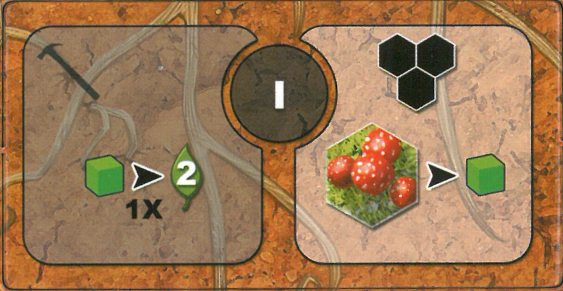 Worker action: 1 food --1x--> 2 victory points
Mushrooms are food when placing pheromone tileLevel I
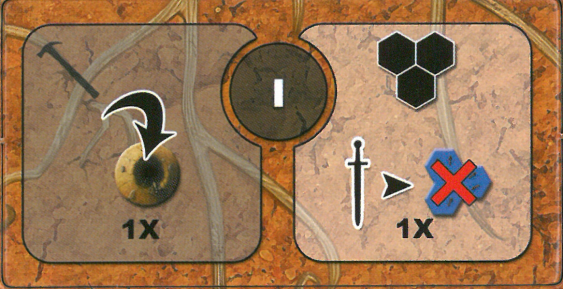 Worker action: place / replace one tunnel (without getting earth)
1 virtual warrior per turn to step on enemy pheromones only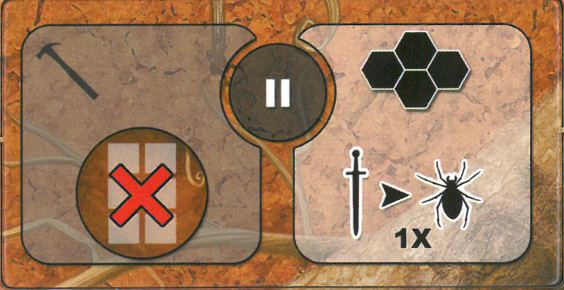 Level II
Worker action: no discarding of excess cubes this turn
1 virtual warrior per turn to hunt prey only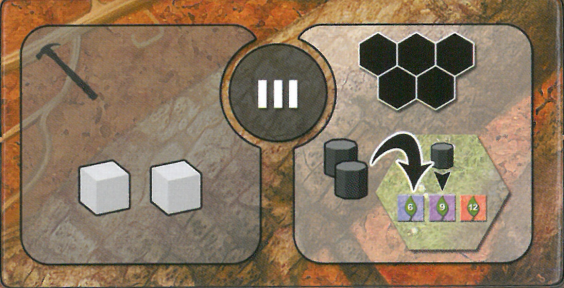 Level III
Worker action: get 2 larvae
Possibility to place 2 nurses on the objective atelier space